FICHE DU PRODUIT                                                                                             Déchargez online: www.iwcb.ro/enSociété:           Le nom du produit:            Cépage (%):            L’an de production:           (Pour les vins)Pays:                                    Région:           Appellation:           Les caractéristiques du produit:Cod du classification de l’ Annexe 1 OIV:           (facultatif)Couleur (sélectez, svp):  (Pour les vins)Contenu du sucre (sélectez, svp):            (Pour les vins tranquilles)                         Contenu du sucre (sélectez, svp):  (Pour les vins effervescents)    Alcool (%vol):      			Sucre résiduel (g/l):      	     Barrique (sélectez, svp): 	 (Pour les vins tranquilles)                         Pression de la bouteille (bar):            (Pour les vins effervescents)                    Capacité de la bouteille: 	 Vin organique :             (Pour les vins)Vin biodynamique :       (Pour les vins)Vin d’orange :           (Pour les vins)Le volume commercial du vin disponible (litres):            Le nom du vinificateur:           Prix Ex Works (sélectez, svp):  (Prix de liste, sans TVA, à la cave)Moyens de vente (sélection multiple permise) A la cave			 On-line  	                                    	 Magasins de vinsSupermarchés		 Restaurants / Hôtels	                         D’autres moyens Date:            				Signature: ______________________FICHE DU PRODUITS / ANNEX ETIQUETTEInsérez, s’il vous plait, l’étiquette et la contre-étiquette du produit. Dans les situations spéciales nous acceptons des photos du produit. S’il n’est pas encore disponible une étiquette commerciale, expliquez, s’il vous plait, le motif.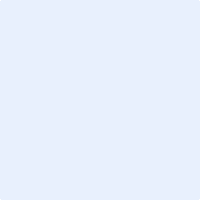 